Муниципальное бюджетное дошкольное образовательное учреждение      «Детский сад общеразвивающего вида  № 2 «Малышок»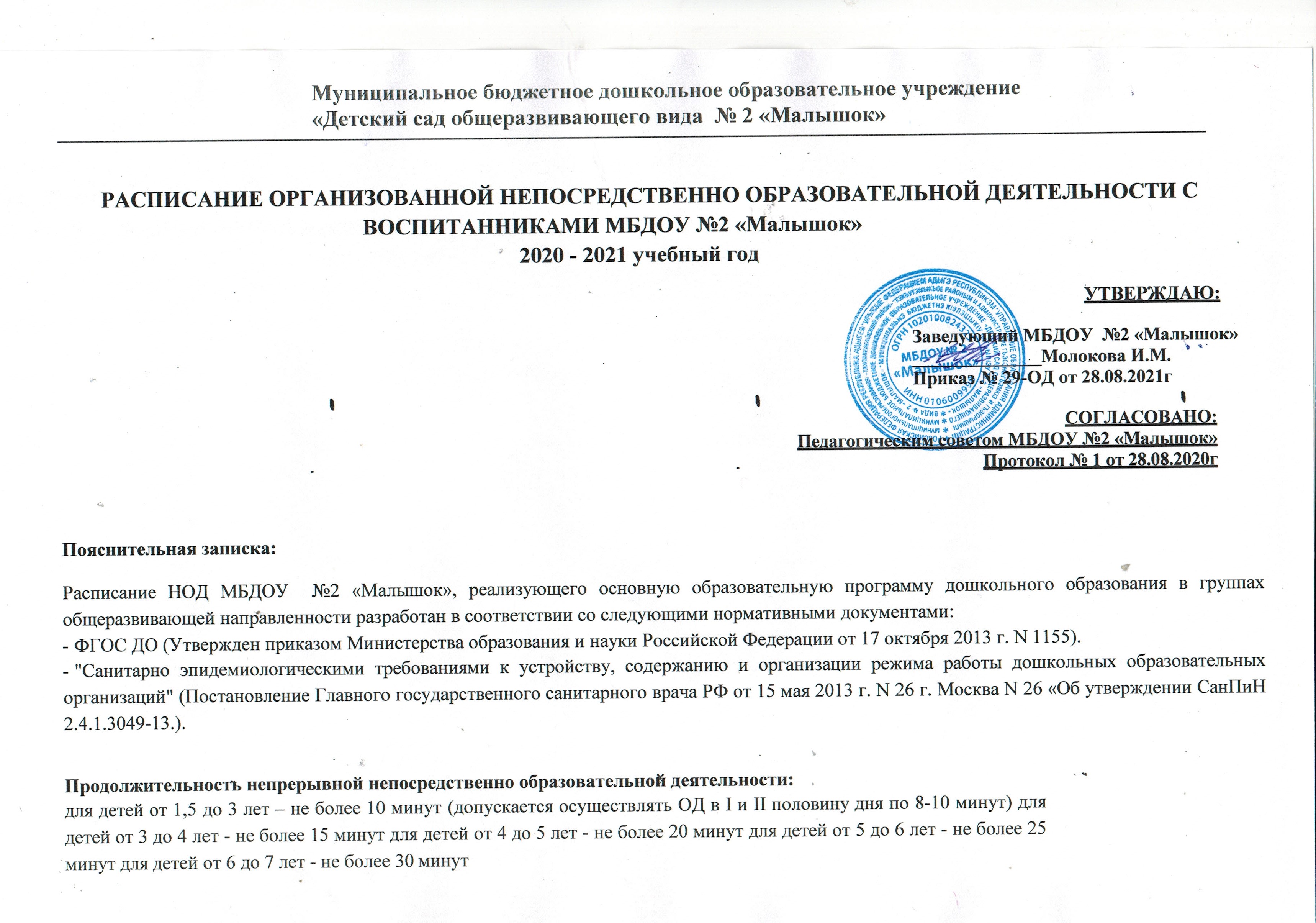 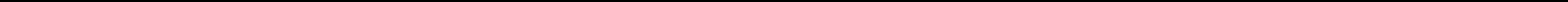 РАСПИСАНИЕ ОРГАНИЗОВАННОЙ НЕПОСРЕДСТВЕННО ОБРАЗОВАТЕЛЬНОЙ ДЕЯТЕЛЬНОСТИ С ВОСПИТАННИКАМИ МБДОУ №2 «Малышок»2020 - 2021 учебный год УТВЕРЖДАЮ:Заведующий МБДОУ  №2 «Малышок» ______________Молокова И.М.Приказ № 29-ОД от 28.08.2021г СОГЛАСОВАНО:Педагогическим советом МБДОУ №2 «Малышок»Протокол № 1 от 28.08.2020гПояснительная записка:Расписание НОД МБДОУ  №2 «Малышок», реализующего основную образовательную программу дошкольного образования в группах общеразвивающей направленности разработан в соответствии со следующими нормативными документами:ФГОС ДО (Утвержден приказом Министерства образования и науки Российской Федерации от 17 октября 2013 г. N 1155)."Санитарно эпидемиологическими требованиями к устройству, содержанию и организации режима работы дошкольных образовательных организаций" (Постановление Главного государственного санитарного врача РФ от 15 мая 2013 г. N 26 г. Москва N 26 «Об утверждении СанПиН 2.4.1.3049-13.).Продолжительность непрерывной непосредственно образовательной деятельности:для детей от 1,5 до 3 лет – не более 10 минут (допускается осуществлять ОД в I и II половину дня по 8-10 минут) для детей от 3 до 4 лет - не более 15 минут для детей от 4 до 5 лет - не более 20 минут для детей от 5 до 6 лет - не более 25 минут для детей от 6 до 7 лет - не более 30 минутМаксимально допустимый объем образовательной нагрузки в первой половине дня:в младшей и средней группах не превышает 30 и 40 минут соответственно, в старшей и подготовительной - 45 минут и 1,5 часа соответственно.Максимально допустимый объем недельной образовательной нагрузки (включая занятия по дополнительному образованию):в ясельной группе (1,5-3 г.) – не более 10 занятий в младшей группе (4-1й г/ж) – 11 занятийв средней группе – 12 занятий в старшей группе – 15 занятийв подготовительной группе – 17 занятийМаксимально допустимое количество занятий в I половине дня:в младшей и средней группах не превышает 2-х занятийв старшей и подготовительной группах не превышает 3-х занятийВ середине времени, отведенного на непрерывную образовательную деятельность, проводят физкультурные минутки. Перерывы между периодами непрерывной образовательной деятельности - не менее 10 минут. (п. 11.10, п. 11.11.).Образовательная деятельность с детьми старшего дошкольного возраста осуществляется во второй половине дня после дневного сна. Ее продолжительность составляет не более 25 - 30 минут в день.В середине непосредственно образовательной деятельности статического характера проводятся физкультурные минутки. (п. 11.12.) Образовательная деятельность, требующая повышенной познавательной активности и умственного напряжения детей, организуется в первую половину дня. Для профилактики утомления детей проводятся физкультурные, музыкальные занятия и т.п. (п. 11.13.).Расписание ООД с детьми возрастных групп на неделюПОНЕДЕЛЬНИКВТОРНИКСРЕДАЧЕТВЕРГПЯТНИЦА Старшая-подготовительная группа «Звёздочки» (6-7 лет) всего в неделю 15 периодов НОД + 2раза в неделю доп.образование по подгруппам. Старшая-подготовительная группа «Звёздочки» (6-7 лет) всего в неделю 15 периодов НОД + 2раза в неделю доп.образование по подгруппам. Старшая-подготовительная группа «Звёздочки» (6-7 лет) всего в неделю 15 периодов НОД + 2раза в неделю доп.образование по подгруппам. Старшая-подготовительная группа «Звёздочки» (6-7 лет) всего в неделю 15 периодов НОД + 2раза в неделю доп.образование по подгруппам. Старшая-подготовительная группа «Звёздочки» (6-7 лет) всего в неделю 15 периодов НОД + 2раза в неделю доп.образование по подгруппам.09.00-09.30 – Ознакомление с окружающим миром09.00-09.30 – Познавательное развитие. ФЭМП.09.00-09.30 – Развитие речи9.00.-09.30 –Познавательное  развитие. ФЭМП.09.00-09.30– Развитие речи.09.40-10.10 – Развитие речи09.40-10.10 – художественно-эстетическое развитие. Лепка/аппликация9.40 -10.10-художественно-эстетическое развитие. Чтение художественной литературы.9.40.-10.10 -Художественно-эстетическое развитие. Рисование.09.40-10.10 – художественно/ эстетическое развитие. Конструирование/ручной труд/рисование10.30-11.00 –Физическое развитие. Физ-ра10.30-11.00-художественно-эстетическое развитие. Музыка10.30-11.00 –Физическое развитие. Физ-ра на прогулке.10.30-11.11.00- художествен-эстетическое развитие. Музыка.10.20 – 10.40- физическое развитие. Физ-ра16.00 – 16.30 Познавательное развитие. «Всезнайка» (подотовка детей к школе)16.00 – 16.30  Познавательное развитие. «Всезнайка» (подотовка детей к школе)16.00 – 16.30  Познавательное развитие. «Всезнайка» (подотовка детей к школе)16.00 – 16.30  Познавательное развитие. «Всезнайка» (подотовка детей к школе)16.00 – 16.30  Познавательное развитие. «Всезнайка» (подотовка детей к школе)4 периода НОД3 периода НОД4 периода НОД4 периода НОД3 периода НОДСредняя группа «Цветик-семицветик» (4-5 лет)Средняя группа «Цветик-семицветик» (4-5 лет)Средняя группа «Цветик-семицветик» (4-5 лет)Средняя группа «Цветик-семицветик» (4-5 лет)Средняя группа «Цветик-семицветик» (4-5 лет)09.25-09.45 – физическое развитие. Физ-ра.9.00-9.20 –Познавательное развитие. ФЭМП9.00-09.20–Речевое развитие09.00-09.20 – Художественно-эстетическое развитие. Рисование10.00-10.25 -Художественно-эстетическое развитие. Лепка/аппликация09.55- 10.15 –Познавательное развитие. Ознакомление с окружающим миром/ ознакомление с природой09.30-09.50- художественно-эстетическое развитие. Музыка.09.25-09.45- Физическое развитие. Физ/культура 09.30-09.50 -Художественно-эстетическое развитие. Музыка.10.20-10.40- физическое развитие. Физ-ра на прогулке.09.25-09.45- художественно-эстетическое развитие. Чтение художественной литературы.2 периода НОД3 периода НОД2 периода НОД3 периода НОД2 периода НОДВсего в неделю: 11 периодов НОД х 20 мин. Всего в неделю: 11 периодов НОД х 20 мин. Всего в неделю: 11 периодов НОД х 20 мин. Всего в неделю: 11 периодов НОД х 20 мин. Всего в неделю: 11 периодов НОД х 20 мин. Вторая младшая группа «Радуга» (3-4 года)Вторая младшая группа «Радуга» (3-4 года)Вторая младшая группа «Радуга» (3-4 года)Вторая младшая группа «Радуга» (3-4 года)Вторая младшая группа «Радуга» (3-4 года)09.00-09.15-Познавательное развитие. Ознакомление с окружающим миром/ Предметный, социальный, природный мир, безопасность09.00-9.15 –Художественно-эстетическое. Музыка09.00-09.15-Развитие речи.09.00-9.15 – Художественно-эстетическое развитие. Лепка/аппликация09.10- 09.25 –Познавательное развитие. ФЭМП.09.30-09.45 –Физическое развитие. Физ-ра09.30-09.45 –Художественно-эстетическое развитие. Рисование.09.30- 09.45 –Художественно- эстетическое развитие. Чтение художественной литературы.09.30- 09.45 –Художественно-эстетическое развитие. Музыка.9.30-9.45- Физическое развитие. Физ-ра16.00-16.15- Физическоеразвитие. Физ/культура на прогулке2 периода НОД2периода НОД3 периода НОД2 периода НОД2 периода НОДВсего в неделю: 11 периодов НОД х 15 мин.Всего в неделю: 11 периодов НОД х 15 мин.Всего в неделю: 11 периодов НОД х 15 мин.Всего в неделю: 11 периодов НОД х 15 мин.Всего в неделю: 11 периодов НОД х 15 мин.Первая младшая группа «Полянка» (1,5-3 года)Первая младшая группа «Полянка» (1,5-3 года)Первая младшая группа «Полянка» (1,5-3 года)Первая младшая группа «Полянка» (1,5-3 года)Первая младшая группа «Полянка» (1,5-3 года)9.00-9.09 – Познавательноеразвитие. Сенсорное развитие и математические игры.09.10-09.19-Художественно-эстетическое развитие. Музыка.09.10-09.19 –Речевое развитие09.10-09.19 –Познавательноеразвитие. Мир социальных отношений и открытие мира природы.09.10- 09.19 –Художественно-эстетическое развитие. Конструирование/аппликация09.20-09.29-Физическое развитие. Физ/культура09.30- 09.39 –Художественно- эстетическое развитие. Лепка09.30-09.39 –Художественно-эстетическое развитие. Рисование09.30-9.39 –Физическоеразвитие. Физ/культура15.20-15.29Художественно-эстетическое развитие. Музыка2 периода НОД2периода НОД2 периода НОД2 периода НОД2 периода НОДВсего в неделю: 10 периодов НОД х 09 мин.Всего в неделю: 10 периодов НОД х 09 мин.Всего в неделю: 10 периодов НОД х 09 мин.Всего в неделю: 10 периодов НОД х 09 мин.Всего в неделю: 10 периодов НОД х 09 мин.